Innmelding av behov for økonomiske virkemidler på landbruksområdet for 2023Vi minner om at tiden snart er kommet for å melde inn behov for tilskuddsmidler for 2023.
Det skal meldes inn behov for følgende ordninger, innen 10. november 2022: Nærings og miljøtiltak i skogbruket (NMSK)
 Spesielle miljøtiltak i jordbruket (SMIL)
 Tiltak i beiteområder
 Drenering
 Utvalgte kulturlandskap (UKL)
For NMSK, SMIL og tiltak i beiteområder vil innmelding av behov skje på skjema som enten legges ut på nettsida til Statsforvalteren, eller i form at lenke til elektronisk skjema. Nærmere informasjon om dette i informasjonsbrevet. For UKL vil det komme mer informasjon om rapportering og innmelding av behov. For drenering meldes behov direkte til kontaktperson.
Kontaktpersoner for de ulike ordningene er: NMSK til veg og drift: Rune Saursaunet – fmtlrsa@statsforvalteren.no
 NMSK skogkultur, miljø og andre tiltak: Gaute Arnekleiv – fmtlgar@statsforvalteren.no
 Spesielle miljøtiltak i jordbruket (SMIL): Marit Røstad - maros@statsforvalteren.no
 Tiltak i beiteområder: Eva Dybwad Alstad – fmtleal@statsforvalteren.no
 Drenering: Ivar Stokkan - fmtlist@statsforvalteren.no
 Utvalgte kulturlandskap (UKL): Anders Mona – fmtlamo@statsforvalteren.no
Det er viktig at dere overholder fristen da statsforvalteren har kort tid til å sammenstille behovene og melde videre til landbruksdirektoratet.Dokumentet er elektronisk godkjentLikelydende brev sendt til: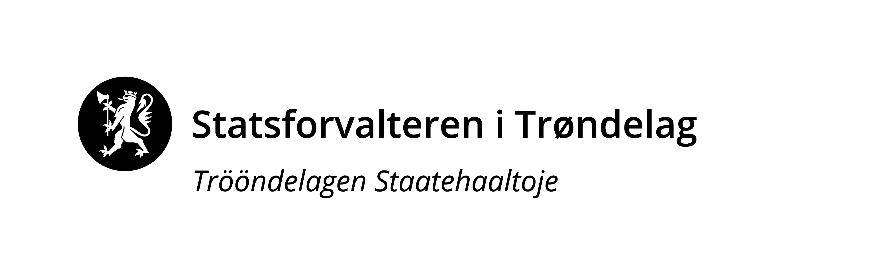 Vår dato:Vår dato:Vår dato:Vår ref:11.10.202211.10.202211.10.20222022/1224Deres dato:Deres dato:Deres dato:Deres ref:«RefDato»«RefDato»«RefDato»«Ref»«Mottakernavn»«Adresse»«Postnr» «Poststed»«Kontakt»«Mottakernavn»«Adresse»«Postnr» «Poststed»«Kontakt»Saksbehandler, innvalgstelefonSaksbehandler, innvalgstelefonSaksbehandler, innvalgstelefonSaksbehandler, innvalgstelefon«Mottakernavn»«Adresse»«Postnr» «Poststed»«Kontakt»«Mottakernavn»«Adresse»«Postnr» «Poststed»«Kontakt»Gaute Arnekleiv, 73 19 92 85Gaute Arnekleiv, 73 19 92 85Gaute Arnekleiv, 73 19 92 85Gaute Arnekleiv, 73 19 92 85«Mottakernavn»«Adresse»«Postnr» «Poststed»«Kontakt»«Mottakernavn»«Adresse»«Postnr» «Poststed»«Kontakt»«Mottakernavn»«Adresse»«Postnr» «Poststed»«Kontakt»«Mottakernavn»«Adresse»«Postnr» «Poststed»«Kontakt»«Mottakernavn»«Adresse»«Postnr» «Poststed»«Kontakt»«Mottakernavn»«Adresse»«Postnr» «Poststed»«Kontakt»«Mottakernavn»«Adresse»«Postnr» «Poststed»«Kontakt»«Mottakernavn»«Adresse»«Postnr» «Poststed»«Kontakt»«Mottakernavn»«Adresse»«Postnr» «Poststed»«Kontakt»«Mottakernavn»«Adresse»«Postnr» «Poststed»«Kontakt»Med hilsenAnstein Lyngstad (e.f.)Seksjonsleder Gaute ArnekleivfylkesskogmesterSeksjon jordbruk og matSeksjon skogbruk og arealforvaltningRaarvihken Tjïelte/ Røyrvik kommuneRøyrvikveien 57898LIMINGENFlatanger kommuneLauvsneshaugen 257770FLATANGERIndre Fosen kommunePostboks 237101RISSARøros kommuneBergmannsgt. 237374RØROSRindal kommuneRindalsvegen 176657RINDALOrkland kommunePostboks 837301ORKANGERSkaun kommunePostboks 747358BØRSAFrosta kommuneFånesvegen 17633FROSTAHitra kommuneRådhusveien 17240HITRAOsen kommuneRådhusveien 137740STEINSDALENMalvik kommunePostboks 1407551HOMMELVIKVerdal kommunePostboks 247651VERDALLeka kommuneLeknesveien 677994LEKAÅfjord kommuneØvre Årnes 77170ÅFJORDOppdal kommuneInge Krokanns veg 27340OPPDALMeråker kommuneRådhusgata 77530MERÅKERHeim kommuneTrondheimsveien 17200KYRKSÆTERØRASteinkjer kommunePostboks 25307729STEINKJERMelhus kommuneRådhusveien 27224MELHUSSnåasen Tjïelte/ Snåsa kommuneSørsivegen 67760SNÅSAHøylandet kommuneVargeia 17877HØYLANDETRennebu kommuneMyrveien 1 Berkåk7391RENNEBUFrøya kommunePostboks 1527261SISTRANDAMidtre Gauldal kommuneRørosveien 117290STØRENSelbu kommuneGjelbakken 157580SELBUNamsskogan kommuneR. C. Hansens vei 27890NAMSSKOGANØrland kommunePostboks 437159BJUGNNærøysund kommunePostboks 133, Sentrum7901RØRVIKLierne kommuneHeggvollveien 67882NORDLILevanger kommunePostboks 1307601LEVANGERInderøy kommuneVennalivegen 77670INDERØYGrong kommunePostboks 1627871GRONGOverhalla kommuneSvalivegen 27863OVERHALLAStjørdal kommunePostboks 133 / 1347501STJØRDALTydal kommuneTydalsvegen 1257590TYDALTrondheim kommunePostboks 2300 Torgarden7004TRONDHEIMHoltålen kommuneBakkavegen 17380ÅLENNamsos kommuneStavarvegen 27856JØA